ZONE 16 PONY CLUB ASSOCIATION OF NEW 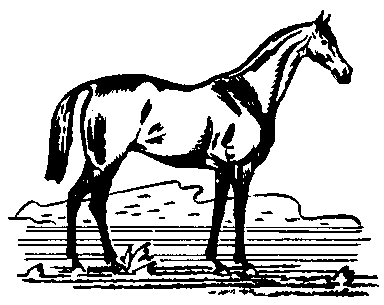 2018 Camp Committee					Camp Commandant 	Paul Browne	             6299 7295 	0439 259 076	Camp Chief Instructor 		Nat Smith		0414 703 784						Camp SecretaryCatering Director 			Mick McColl 									Zone 16 Pony Club CampSecretary 				Toni Cuthbertson 	6238 3548	0415 940 299				227 Bingley Way	Treasurer 				Judy Hare 								Wamboin NSW 2620Please use this form for volunteers for Camp 2018 (“Other” column is for the volunteers to assist all week, DO NOT include your club roster day details, it is up to each club to organise themselves) due to Zone Camp Secretary by 15 March 2018.CLUB CONTACT AT CAMP:  Name____________________________________Mobile No: ________________________Secretary                                                  	            Pony Club                                   	         Date ___/____/______NAMEInstructor/ what expertiseTroop leaderOther(See details in Info Sheet)Working with Children CheckregisteredSaturday Cleanup